20.03.2020 (piątek)Temat: Powtórzenie – porównywanie liczbPS. Zadania wykonaj w zeszycie, jeżeli z którymś zadaniem masz problem to poproś o pomoc rodzica lub je pomnij. Zadania odeślij do piątku (20.03.20, może być zdjęcie) do godziny 15:00Zad.1 Porównaj liczby, wstaw znak <, > lub =Zad.2 Przerysuj oś do zeszytu i zaznacz na osi liczbowej następujące liczby: 50, 30, 80, 100, 130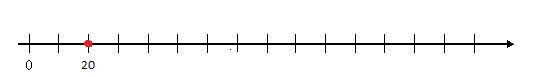 Powodzenia 39 ……. 5783 ……. 3813+6 …… 20-150 ….. 40127 ……. 13020 + 30 …… 60 - 20